Тип деятельности, которым бы вы хотели заниматься: Развитие в сфере бухгалтерского учетаО себе: Целеустремленность, желание развиваться,  аккуратность , умение находить общий язык с людьми.Жизненное кредо:«Чтобы  жить честно, надо рваться, путаться, биться, и опять начинать и опять бросать, и вечно бороться и лишаться. А спокойствие «душевная подлость». Дополнительные сведения:Коммуникабельная, ответственное отношение  при выполнение поручений и обязанностей.Согласие субъекта персональных данных на обработку его персональных данныхДиректору ГАПОУ СО «Богдановичский политехникум»С.М. ЗвягинцевуАртемьевой Натальи Александровныгр Б-17Я, Артемьева Наталья Александровна, в соответствии со статьей 9 Федерального закона от 27 июля 2006 года N 152-ФЗ "О персональных данных"  даю согласие на обработку следующих сведений, составляющих мои персональные данные, а именно:фамилия, имя, отчество; дата и место рождения;номер телефона;адрес электронной почты;образовательное учреждение и его адрес;дополнительные сведения.Согласен на совершение оператором обработки персональных данных, указанных в данном документе, в том числе на сбор, анализ, запись,. Систематизацию, накопление, хранение, уточнение (обновление, изменение), извлечение, использование, распространение, обезличивание, блокирование, удаление, уничтожение персональных данных.В целях информационного обеспечения согласен на включение в общий доступ на сайте ГАПОУ СО «Богдановичский политехникум» в сети «Интернет».Согласен на публикацию резюме на официальном сайте ГАПОУ СО «Богдановичский политехникум» в сети «Интернет».Права и обязанности в области защиты персональных данных мне известны.  С юридическими последствиями автоматизированной обработки персональных данных ознакомлен(а).Подтверждаю, что с порядком отзыва согласия на обработку персональных данных в соответствии с п.5 ст. 21 ФЗ № 152 от 27.07.2006 г. «О персональных данных « ознакомлен(а). «18» Мая 2020 г. Артемьева Наталья АлександровнаПерсональные данные выпускникаФИО:  Артемьева Наталья АлександровнаДата рождения:   03.03.2001 г.Адрес проживания: Свердловская область, Богдановичский р-н, село Ильинское Телефон: 89527439487Адрес эл. почты: n.a.artemeva@bgdn-bpt.ru Учебное заведение: ГАПОУ СО «Богдановичский политехникум»Квалификация: экономика и бухгалтерский учет (по отраслям)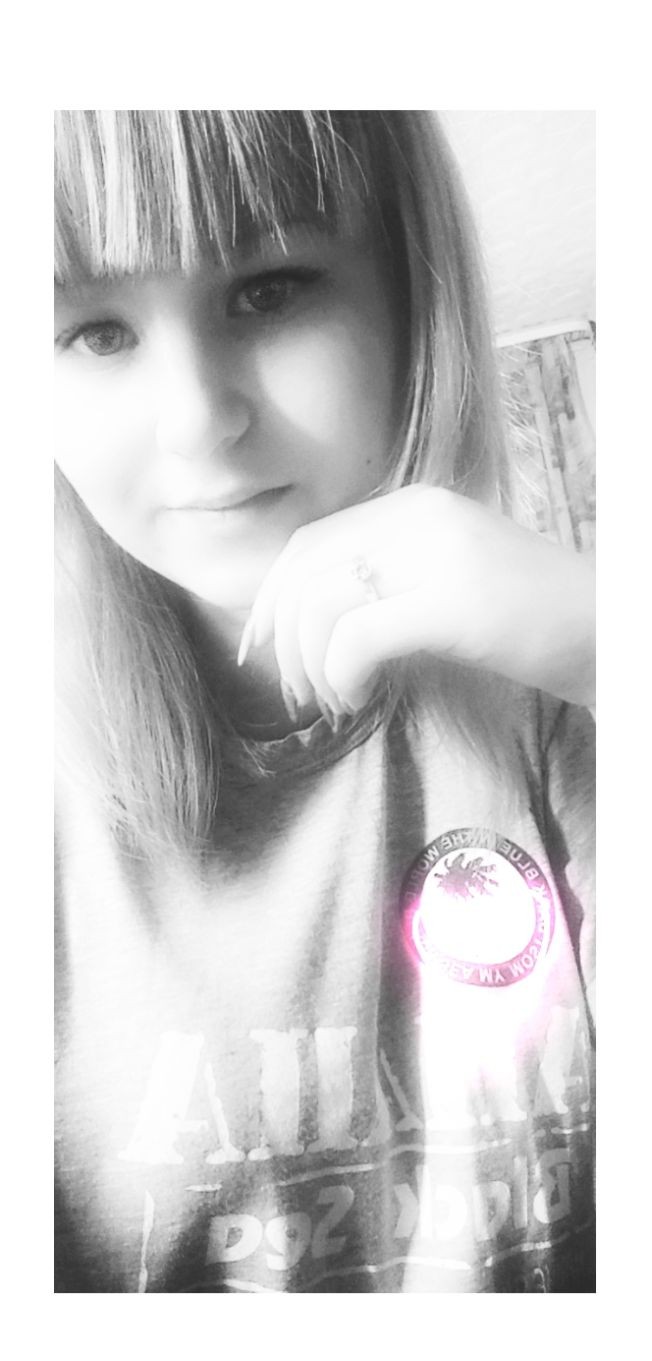 